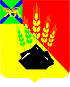 АДМИНИСТРАЦИЯ МИХАЙЛОВСКОГО МУНИЦИПАЛЬНОГО РАЙОНА ПОСТАНОВЛЕНИЕ 
22.07.2022                                               с. Михайловка                                                 № 874-паО внесении изменений в постановление администрацииМихайловского муниципального района от 18.07.2022 № 847-па «О назначении комиссии по оценке ущерба связанного с прошедшими сильными ливневыми дождями на территории Михайловского муниципального района»В соответствии с Федеральными законами от 06 октября 2003 года № 131-ФЗ «Об общих принципах организации местного самоуправления в Российской Федерации», от 21 декабря 1994 года № 68-ФЗ «О защите населения и территорий от чрезвычайных ситуаций природного и техногенного характера», постановлением администрации Михайловского муниципального района от 17 июля 2022 года № 840-па «О введении на территории Михайловского муниципального района режима чрезвычайной ситуации природного характера», решением комиссии по предупреждению и ликвидации чрезвычайных ситуаций и обеспечению пожарной безопасности администрации Михайловского муниципального района от 17 июля 2022 года № 20, администрация Михайловского муниципального районаПОСТАНОВЛЯЕТ:1. Внести изменения в постановление администрации Михайловского муниципального района от 18.07.2022 № 847-па «О назначении комиссии по оценке ущерба связанного с прошедшими сильными ливневыми дождями на территории Михайловского муниципального района» (далее – постановление) следующего содержания: 1.1. Приложение № 1 к постановлению «Состав рабочих групп Михайловского муниципального района» изложить в новой редакции:«Приложение № 1к постановлению администрацииМихайловского муниципального районаот 18.07.2022 № 847-паСостав рабочих групп Михайловского муниципального района1. Рабочая Комиссия Ивановского с/п (Хмель Е.Л. ст. специалист; Гринько Г.А., специалист; Хабирова И.Г., специалист)2. Рабочая Комиссия Кремовского с/п (Алехин С.Е. – глава Кремовского сельского поселения, Богатырь О.В. – вед. специалист Кремовского сельского поселения, Костина В.С. – делопроизводитель)3. Рабочая Комиссия Сунятсенского с/п (Пащ Р.В. - главный бухгалтер администрации Сунятсенского сельского поселения; Бондарь Н.А. – директор Муниципального казенного учреждения «Управление хозяйственного обеспечения администрации Сунятсенского сельского поселения; Иванова Т.Г. – председатель муниципального комитета Сунятсенского сельского поселения (по согласованию);4. Рабочая Комиссия Григорьевского с/п (Дремин А.С., глава поселения, Щелохова С.В., специалист поселения, Заставная Л.Ф. специалист поселения);5. Рабочая Комиссия Новошахтинского г/п (Светайло А.А. – и.о. главы администрации Новошахтинского городского, Феоктистова О.Р. – специалист по защите информации, Федосеева Н.Е. – специалист по муниципальному контролю);6. Рабочие Комиссии администрации Михайловского муниципального района (комиссия состоит из 9 групп по 3 человека):1. Голдобина С.А., главный специалист по общему образованию отдела методического обеспечения муниципального казённого учреждения «Методическая служба обеспечения образовательных учреждений» Михайловского муниципального района;2. Седых О.А., главный специалист по дошкольному образованию отдела методического обеспечения муниципального казённого учреждения «Методическая служба обеспечения образовательных учреждений» Михайловского муниципального района; 3. Койнова И.Н., главный специалист по кадрам отдела методического обеспечения муниципального казённого учреждения «Методическая служба обеспечения образовательных учреждений» Михайловского муниципального района4. Назаренко А.И. – гл. специалист по составлению сметной документации администрации Михайловского муниципального района;5. Горелов А.Л., главный специалист отдела учета, отчетности и финансового контроля управления финансов администрации Михайловского муниципального района;6. Палладич Г.В., старший специалист по охране труда администрации Михайловского муниципального района;7. Фоменко А.Е. – начальник управления учета и отчетности администрации Михайловского муниципального района;8. Хачатрян Э.В. – начальник расчетного отдела администрации Михайловского муниципального района;9. Литвинова Е.В. – начальник отдела бюджетного учета и финансового обеспечения администрации Михайловского муниципального района;10. Шашель Т.В. – гл. специалист по созданию условий для обеспечения поселений, входящих в состав района, услугами общественного питания, торговли и бытового обслуживания администрации Михайловского муниципального района;11. Позднякова В.О. – начальник отдела муниципального контроля администрации Михайловского муниципального района;12. Антропова И.И. – ведущий специалист по связям с общественностью МКУ «УОТОД» администрации Михайловского муниципального района;13. Савела А.И. – водитель грузового транспорта МКУ «УОТОД» администрации Михайловского муниципального района14. Бронникова Т.В. – заведующая межпоселенческой библиотекой с.Михайловка ММБУК ММР «МКИО»;15. Ковалева М.С. – делопроизводитель МКУ «УОТОД» администрации Михайловского муниципального района;16. Шарифова М.А. – главный специалист по мониторингу и анализу отдела финансового и экономического обеспечения муниципального казённого учреждения «Методическая служба обеспечения образовательных учреждений» Михайловского муниципального района;17. Глебова Н.С. – зам. сектором по заработной плате и отчетности отдела финансового и экономического обеспечения муниципального казённого учреждения «Методическая служба обеспечения образовательных учреждений» Михайловского муниципального района;18. Шайдурова Т.А. – старший специалист бюджетного отдела администрации Михайловского муниципального района;19. Агальцова Н.В. – ведущий специалист, делопроизводитель администрации Михайловского муниципального района;20. Ильченко В.П. – главный специалист по муниципальному контролю отдела муниципального контроля администрации Михайловского муниципального района;21. Соловьянов А.В. – начальник отдела ЖКХ администрации Михайловского муниципального района;22. Лящевская А.В. – начальник отдела внутреннего муниципального финансового контроля и контроля в сфере закупок;23. Пономаренко К.А. – главный специалист по обеспечению детей-сирот жилыми помещениями;24. Хорошева Н.А. – главный специалист отдела ЖКХ администрации Михайловского муниципального района;25. Зверева О.Б. – начальник архивного отдела администрации Михайловского муниципального района;26. Кизилова Н.И. – главный специалист отдела ЗАГС администрации Михайловского муниципального района;27. Лебедева О.Ф. – главный специалист бюджетного отдела администрации Михайловского муниципального района;28. Михайлова А.Г. – начальник общего отдела администрации Михайловского муниципального района;29. Корж С.Г. – начальник МКУ «УОТОД» администрации Михайловского муниципального района;30. Чмель В.В. – специалист по программному обеспечению администрации Михайловского муниципального района;31. Корнеев В.А. – техник, программист администрации Михайловского муниципального района.»2. Контроль за исполнением настоящего постановления оставляю за собой.Глава Михайловского муниципального района –Глава администрации района                                                       В.В. Архипов 